Leading At Summer CampTrust in Christ and listen to Him every single moment ()OverviewPray often.Grab a short quiet time and listen every day.  Look for what God has in store for you - He is at work in you too!Realize that you are in a spiritual struggle.  You have an enemy.Use your free time wisely.  This may mean doing things you don’t want to do.Be yourself, yet live for the Lord and the kids with you (shower, attitude, etc.).Be honest and vulnerable.  Our job is not to impress them with our life and faith, but to show Christ.Ask lots of questions about family, interests, hopes, past, life, etc.  Listen.Camp is a two week commitment, the week there and the week following up.Make sure every kid clearly knows the gospel.  Make sure that every kid has the chance to respond and that you know what they are thinking, how they are feeling, where they are in a decision to follow Christ. PackingAll the normal stuffWaaaayyyyy more T-shirts and socks than you think you need!!!Jeans		Shorts	A light jacket or sweatshirt	Camera		Tennis ShoesSandals		Swimsuit	(leaders set a modest tone)Sunscreen 		A beach & bath towelBug Spray	One Dressier outfit	2 sets of clothes that you can thrash and throw away	Cabin matching outfitIt will be cold some of the time at camp so bring some warm clothes!PLUS…BandannasExtension cordPens, paperA beach towelCabin time snacksPlastic bag for wet clothesAlarm clockAspirinAn iron?A mirrorFlashlightExtra batteriesExtra toothbrushExtra soapExtra towelsFor Tableau and Team Games…BandannasCowboy hatsAny wild hatsDollar store kids cowboy stuffMatching outfitsDuct tapeBody paint or markersThe BusCamp starts when we show up to get on the bus. You get to serve, be inclusive, learn names, meet parents… treat it like the first event of camp.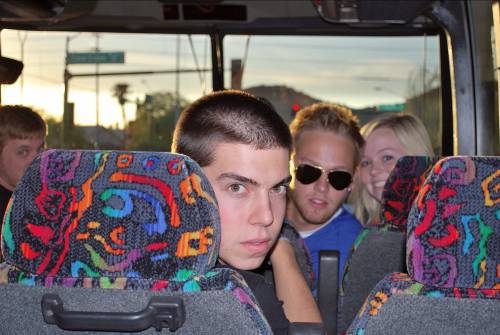 Greet the parents, introduce yourselfLearn namesLoad their, your luggageTake the worst seat, take a strategic seatBring a VCR/DVD movie (animated are best) Group gamesMagazines w/ quizzesTrivia games BrainteasersVideo bingoSit and get to know a kid ask about family especially, interests, hopes, past lifeThe CampThe camp is set up to have you lead your kids, and lead them to Christ. There will be speaker, funny guys called program, high school kids working hard called Work Crew, college kids running things which is called Summer Staff, people whose whole job it is to just help us called Head Leaders. But the camp is set up for YOU to LEAD. Know your personality and what it will take to LEAD… how you start will set the stage. Busy then free timeDon’t tell them the scheduleLead by example, spend energy that can only come from GodWe need to be more excited than they arePull kids in that aren’t participatingMake kids heroes, give them the limelightLaugh hard, play hard ClubTry to be first in line so you can get them in the front, especially for the first club. 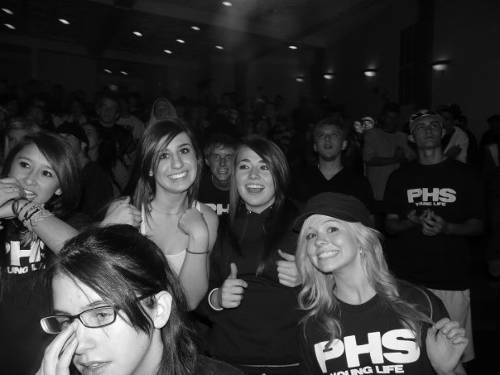 Sing loud, sing crazy, it has nothing to do with your voiceDance like a maniacKeep your group somewhat togetherSit next to the most needy kid (whether he’s quiet or the center of attention)Pray for your kids, especially during the talkDon’t let them lay down … laying down = tuning outDon’t let them talk during the message. Stop it before the message. MEalsLeaders take the worst seats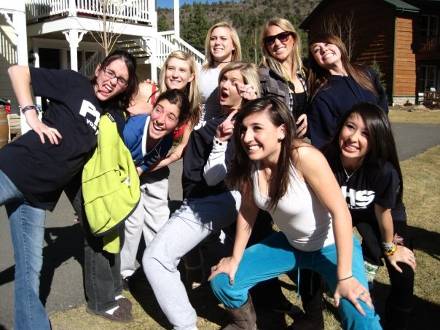 Leaders take the last helpingWelcome other kids warmlyInclude all kids in conversationBe at meals 10 minutes early to grab tablesKnow all their namesThis might be their first real family mealDon’t start or encourage the annoying chants, if you do – do it on the last dayYOU are the leaderDisciplineWhen choosing between friendship and respect, choose respectYOU are the leader, you make the decision what is best for themDon’t allow sneaking out (schedule a Head Leader “Bust”)Don’t allow practical jokesDon’t let kids talk or sleep in clubDon’t tell kids the scheduleBe at everything, including breakfastGo to bed, lights out, wear them out…Guys to guys – girls to girls leaders too… hugs … cabin stuff… don’t hit on summer staffFree Time = Leading Time and one-on-onesPlan it … “let’s all play Frisbee golf, let’s go to the Whistle Stop, etc.”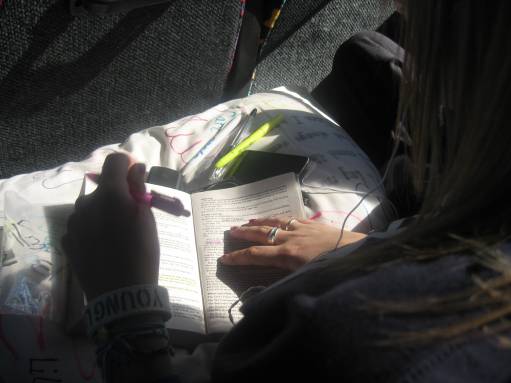 Clean your area in the cabin, kids will hang out thereTell them in the first cabin time you want to meet with them individuallyHave a plan, goal and key questions for each kidIdeas…How is your time here different from what you were expecting?How are you tracking with the speaker?What are you giving your life to?Where in your life do you feel the most stress? Why?Describe your relationship with your parentsHow would you describe sin? What effects of it do you see in your life? Why did Jesus have to die?Who has had the greatest impact on your life so far?If you could change one thing about your life, what would it be?If you could erase one memory from the past, what would it be?How is life different here than at home?Would you consider yourself a Christian? Why?Be bold, they are expecting you to be (it is OK to ask hard questions!)Leading a Person to Christ and follow-upOne verse evangelism:  “Compared to what sin and everything life has to offer you, following Christ is BETTER (BTR… Belief. Trust. Repentance.) , , Pray with them.Have them tell someone at campTell them about Say-So and New Christian walkMake a plan for homeCall within 24 hours of being homeCampaignersChurch (ideally leading to baptism in church )Cabin TimeWe are not professional counselors; we are people who know The Counselor ()Your roleCreate a safe placeYou are not the Holy Spirit You communicate info, understanding plus passion … not forcing faith or convictionPractical stuff (Especially 1st Cabin Time)Set and enforce ground rulesSit in a circle on the floor (no lying down)Confidentiality (unless someone is in danger)Only one person talks at a timeRespect, don’t make funOpen ended questionsClose in prayer***(Be VERY careful not to discuss what is said in front of any campers)QuestionsOpen the discussion (sometimes a transition is needed to focus, a real easy questions, or a brief prayer)Ask quality questions, clarifying questionsRepeat what they said in your own wordsAsk kids to tell you more Identify the feelings behind the wordsDraw everyone into the discussionAffirm kids constantlyModel vulnerabilityAnswer questions with questionsDraw out silent types, tone down talkersRecruit the help of Christians beforehandListen twice as much as we speak